                                                             P R O P O Z I C E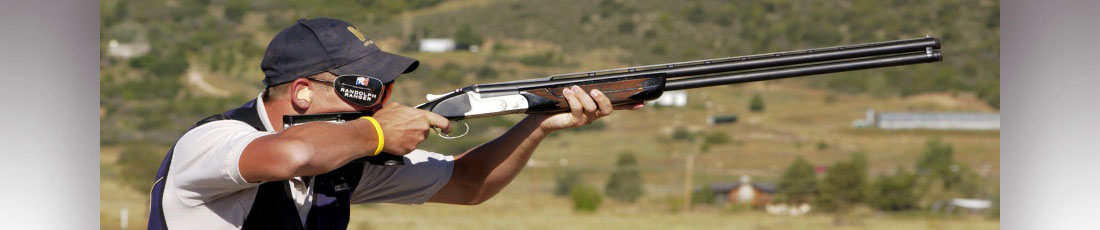                                                                                                        Veřejného střeleckého závodu      „Zdenál a personál střelnice zvou všechny kamarády, známé a sportovní střelce na                   NAROZENINOVÉ STŘÍLENÍ V ROCE 2019 – 8. ročník(3 x 25 Univerzální Trap + finále, vložený závod 3 x 25 Lovecký Skeet s možností  dokoupení opravné položky, Parcour bude otevřený pouze tréninkově)                              Kdy?  V neděli  20. 10. 2019  od 08.00 hodinTrénink bude v sobotu  19. 10. 2019 od 13.00 hodin na střelnici v Popicích.www.strelnicepopice.czOrganizace:        Ředitel závodu:            Zdeněk Prchal, st.                             Hlavní rozhodčí:           Pavel Skála                             Rozhodčí:                       Jiří Beníšek, Vlastimil Fríb, Zdeněk Prchal ml., Ota Blažek                                Pořadatelé:                   Milan Fobl, Robert Stehlík                Přihlášky na závod:                     8.00 – 9.00 hodin v kanceláři střelnice             Rozlosování závodu:                   8.30 hodin             Zahájení závodu:                         8.30  hodinPodmínky závodu: střílí se:      3 x 25 terčů Universální  Trap + finále,   3 x 25 terčů Lovecký Skeetstartovné:         Universální Trap - 700,- Kč    Lovecký Skeet – 700,- Kčtréninková položka:  100,- Kč                 - opravná položka: 230,- Kč závodu na Universálním Trapu se může zúčastnit maximálně 42 střelcůu závodu na LS se budou hodnotit 3 nejlepší položky střelci o postup do finále – rozstřel KOstřílí se podle platného střeleckého řádu ČMMJprodej nábojů zajištěn„změna propozic vyhrazena“rezervace možná od 5.10.2019  na tel.:  728 231 958   (nejlépe SMS)Připravené jsou poháry a finanční ceny.   Samozřejmostí je i bohatá kuchyně a občerstvení.                                   Těšit se můžete i na „moravský burčák“. Srdečně Vás všechny zveme a těšíme se na Vás.   Zdenál a pracovní kolektiv střelnice                                               Sportovní střelbě  ZDAR!!!!      